Anleitung Muttertagskarte bastelnSchneide aus einem Stück Karton ein Herz aus.Falte aus einem beliebig großen Stück Papier eine Karte.Lege das ausgeschnittene Herz auf die Vorderseite der Karte.Halte das Herz gut fest und beginne mit deinen Fingern rundeherum Fingerabdrücke zu machen dafür eigenen sich Fingerfarben, Wasserfarben.Vielleicht wollt ihr die Lieblingsfarben eurer Mama wählen, oder einfach Farben, die ihr gerade zuhause habt Das Herz aus Karton vorsichtig wegnehmen und trocknen lassen. Im Inneren der Karte dürft ihr für eure Mama ein paar liebe Worte schreiben oder eine nette Zeichnung hineinmalen- „seid kreativ“ 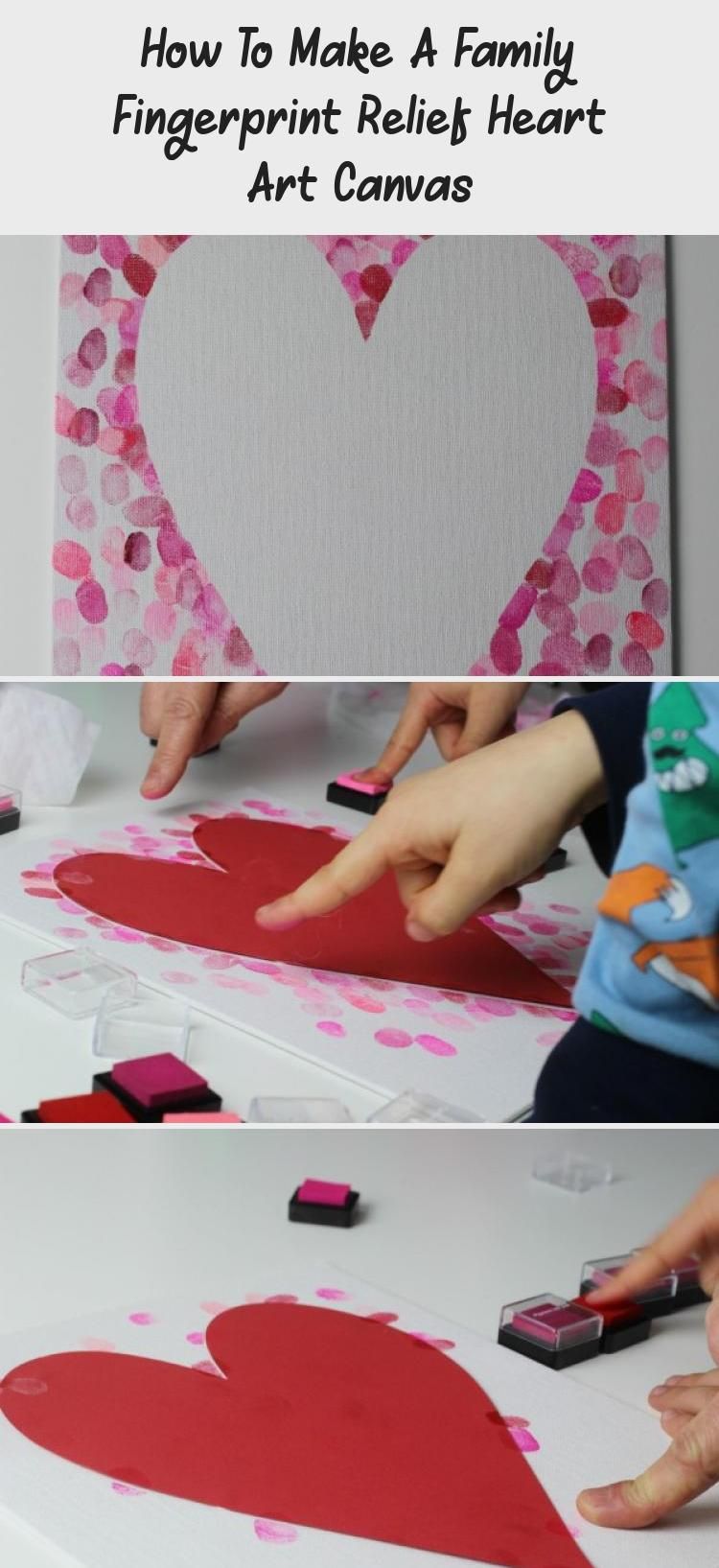 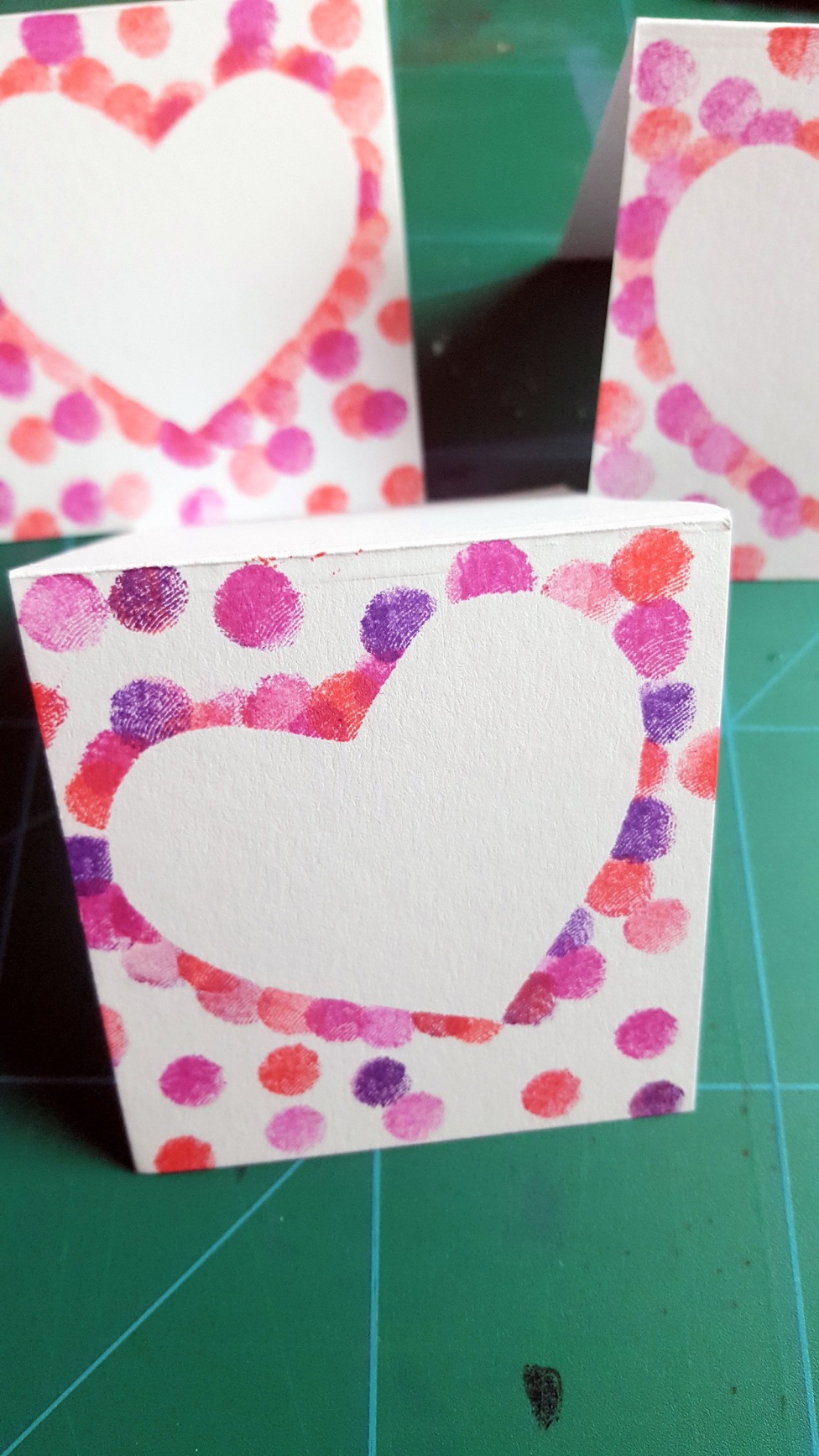 